                 SEKEYTE Bale Netwrap(Китай)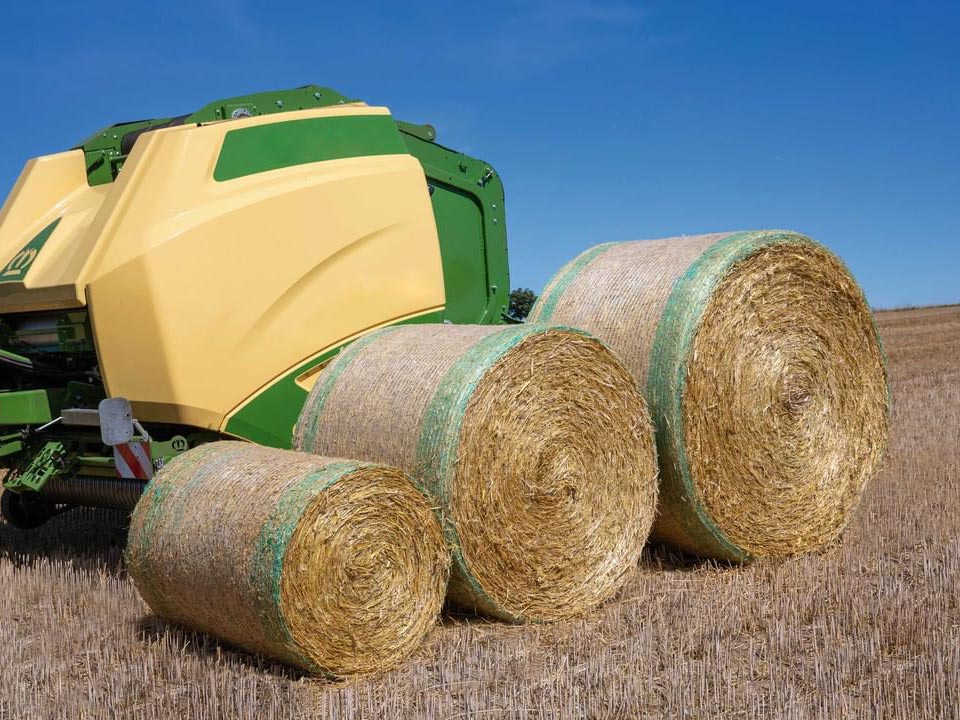 Высокопрочная конструкция сети тюков для максимальной прочности и долговечности. Структура сетки закреплена качественным плетением, периметр ячеек точно просчитан. Благодаря этому она туго охватывает тюк и защищает корма при любых погодных условиях.Сетка для тюков изготовлена с использованием отборного высококачественного Virgin Polyethylene. C высокой устойчивостью к УФ-лучам. Под влиянием солнечного света сетчатая структура не разрушается.Сетка постоянного и однородного качества. Мягкость и эластичность нитей уменьшает износ прессовального оснащения, повышая срок их эксплуатации.Имеет специальную маркировку, что позволяет не ошибаться при установке. А последние 120 метров имеют сигнальную полосу предупреждающая о завершении рулона. Характеристики :Стоимость: 9 980 руб с НДС. Срок поставки: декабрь 2023 года. Тестируем сетку : https://www.youtube.com/watch?v=5EVSY9RL0P0Ширина мДлина м Диаметр смРастяжение%Прочность кгсВес рулона, кгПрочность на разрыв 1.23 300026-2719-242923380n. (2860n) 